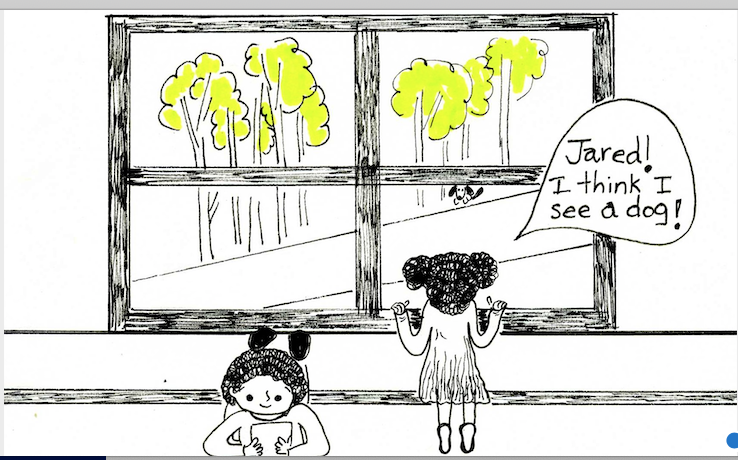 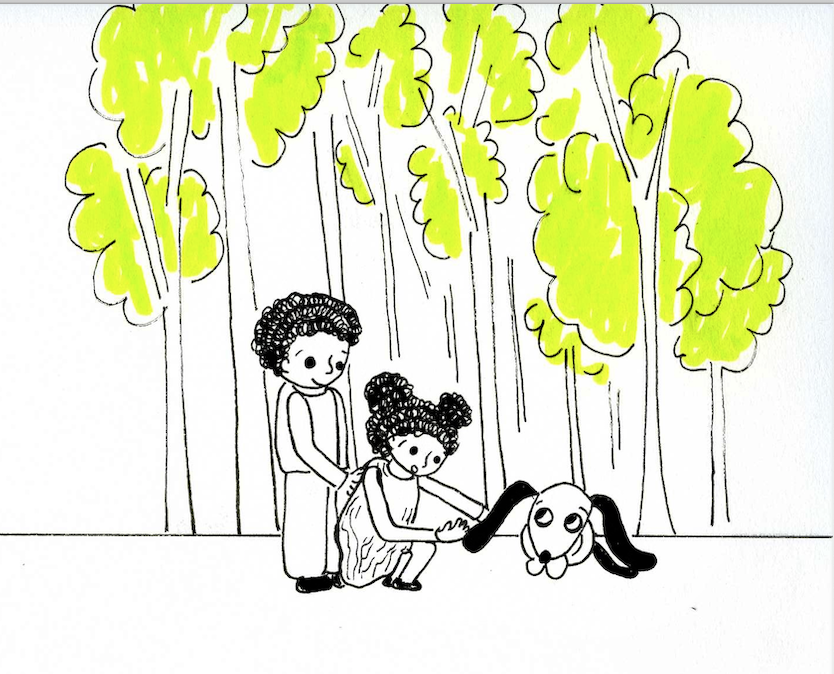 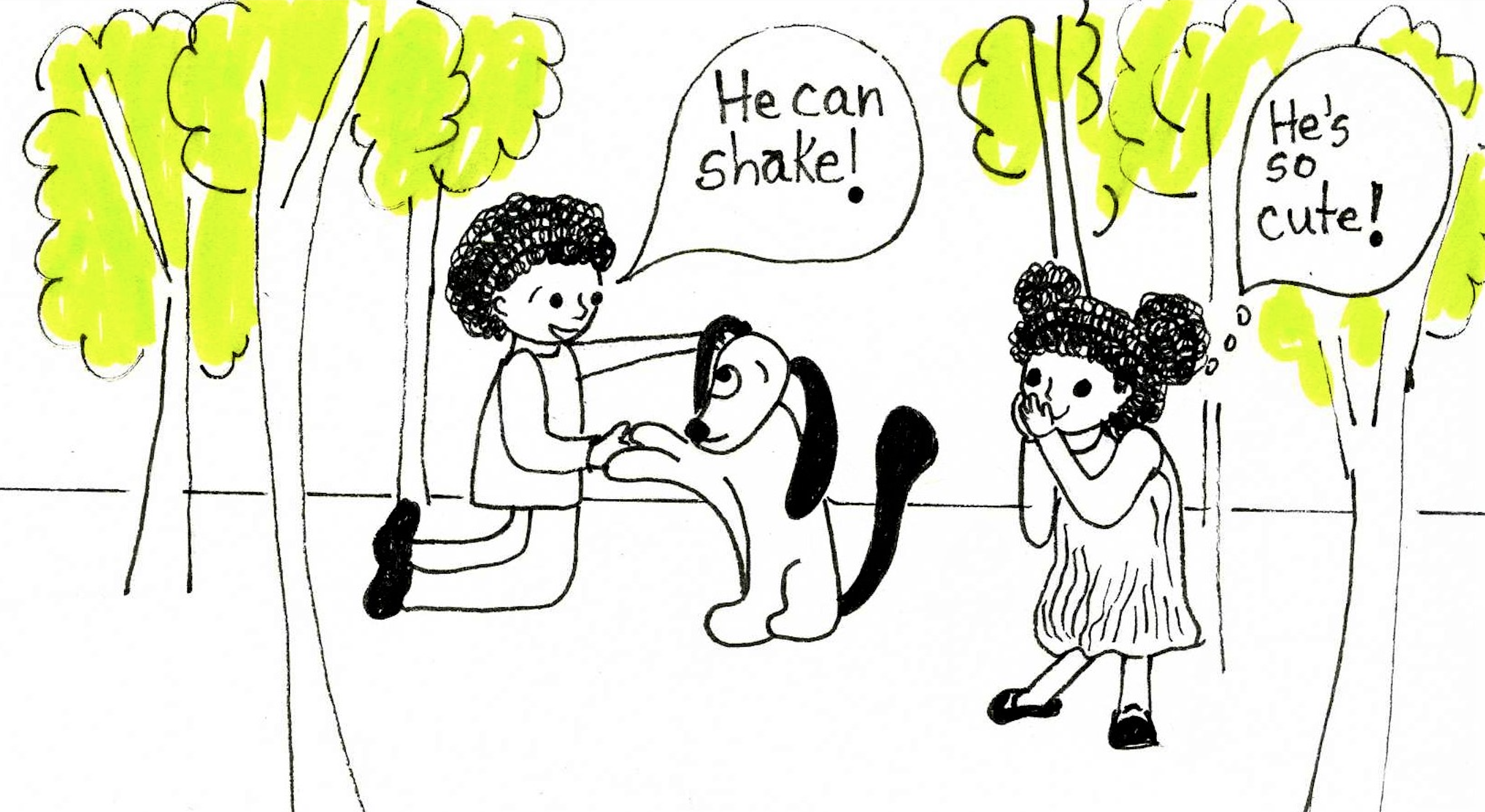 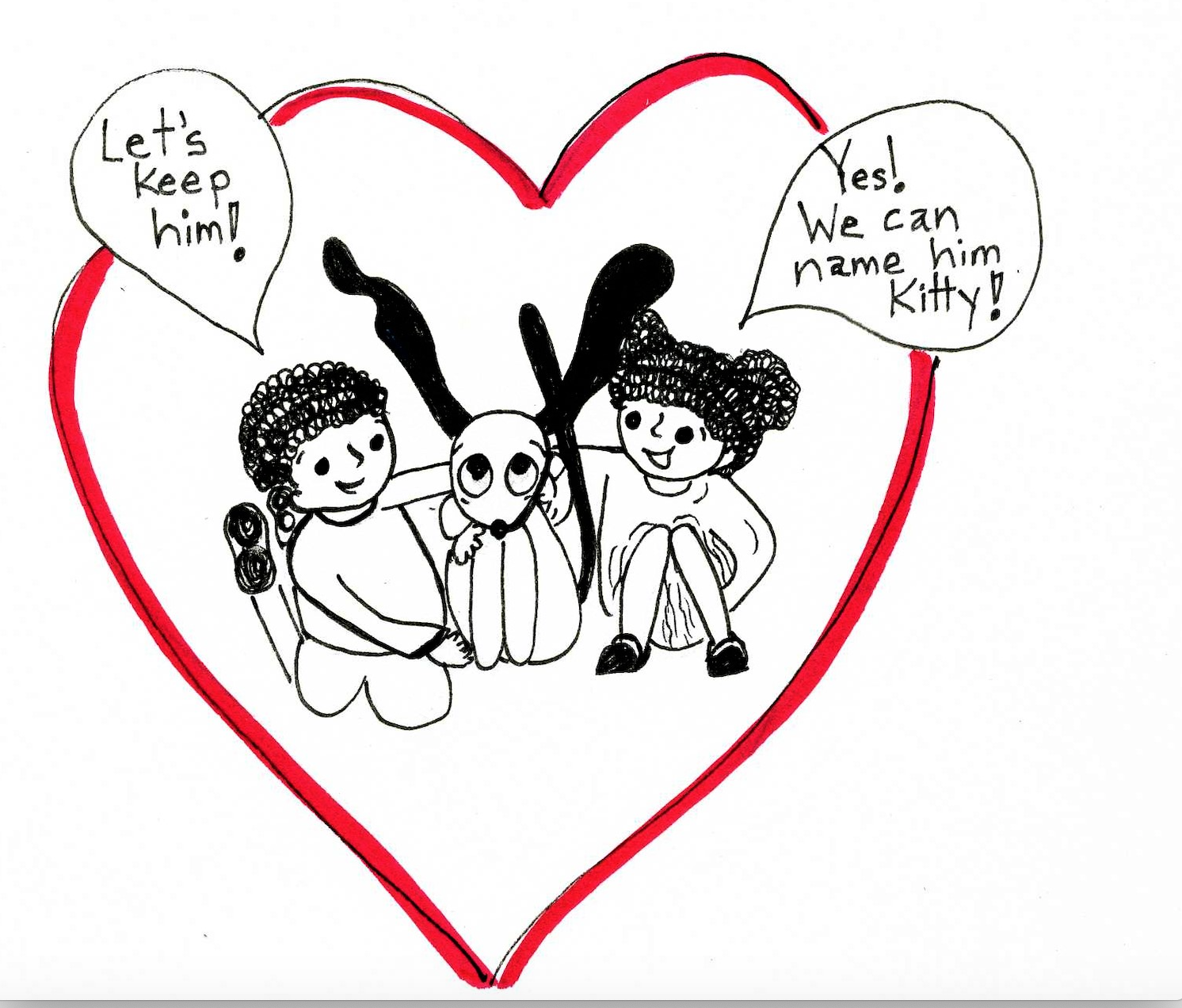                     A                                                              		 B                                                       C                                             DSequencing Events and Dialogue:(Look at the pictures. Read the sentences. Write A, B, or C on the line that matches the sentence.)  ____________ The dog looked surprised!____________ Josie said, “He’s so cute!”_____________Josie and Jared went outside. They petted the dog._____________Jared shook hands with the dog. Jared said, “He can shake!”____________	 Jared said, “Let’s keep him.”___________   Josie said, “Yes, we can name him Kitty!”_____________Josie was looking out of the window.  Josie said, “Jared, I think I see a dog.”Why was the dog surprised?What did Jared say to Josie?What did Josie say to Jared?